Functie: Ervaren Allround Adviseur Zakelijke VerzekeringenVoor du Gardijn Verzekeringen zijn wij ter uitbreiding van het team op zoek naar een Ervaren Allround Adviseur Zakelijke Verzekeringen of een Adviseur Zakelijk Verzekeringen die de drive heeft om een allround adviseur te worden.Over du Gardijn en het team“Doen waar je goed in bent en laat de rest aan anderen over”. Dat is waar du Gardijn Groep voorstaat. Du Gardijn Verzekeringen is onderdeel van du Gardijn Groep. Een vooruitstrevende assurantietussenpersoon, die de ambitie heeft om het meest datagedreven kantoor te worden. Het team bestaat uit 10 medewerkers, waaronder Adviseurs Zakelijke Verzekeringen, Data Trainees en verzekeringstrainees. Binnen het team is er sprake van een platte familiecultuur, waar een informele sfeer heerst. Persoonlijke en professionele ontwikkeling is erg belangrijk. Door onderling kennis te delen wordt de ontwikkeling bevordert. Er wordt hard gewerkt, maar op z’n tijd is er zeker ruimte voor een goede grap. Binding met de organisatie is ook erg belangrijk binnen du Gardijn Verzekeringen. Daarom zijn er gezamenlijke pauzes en wordt de lunch vanuit du Gardijn Verzekeringen geregeld. Ook is er een maandelijkse borrel buiten het kantoor om samen de maand goed af te sluiten.Over jouw toekomstige baanAls Allround Adviseur Zakelijke Verzekeringen help je relaties met het afdekken van risico’s en het afsluiten van goede verzekeringen. Om gehoor te kunnen geven aan de behoeften van de klant, ga je in gesprek en spar je met collega’s over verschillende casussen. Wij geven je graag een inkijkje in hoe je toekomstige werkdag er mogelijk uit kan zien. In overleg met jou over je interesses en je eerdere werkervaring bepalen welke taken je gaat oppakken. Afhankelijk van de afgesproken taken die je oppakt kan je werkdag bestaan uit de volgende taken.Controleren van de verzekering van relaties. Zo bekijk je of deze nog up-to-date zijnAfhandelen van schadesBegeleiden van de relatie van du Gardijn bij een risico-inspectieVoeren van onderhoudsgesprekken op locatie met de relaties van du GardijnAdviseren van de relaties over het nemen van de juiste preventiemaatregelenTelefonisch beantwoorden van vragen van relaties van du GardijnVerdiepen in casussen over de verzekeringswereld en wet- en regelgevingBen jij een match met ons?Kan jij je vinden in de onderstaande punten? Dan hebben wij een match!Je hebt een afgeronde hbo-opleiding in de richting Finance & Taks of Rechten2-5 jaar werkervaringBent fulltime beschikbaarVind het interessant om bij relaties op bezoek te gaanKan nieuwe kansen signalerenHebt een proactieve houdingKan precies werkenHebt een groot verantwoordelijkheidsgevoelHet is geen vereiste om in het bezit te zijn van de wft's.Wat je ervoor terugkrijgtVoor het werk dat je levert kan je natuurlijk een beloning verwachten. Wanneer je bij ons komt werken kan je het volgende verwachten:Een goed salaris25 vakantiedagen bij een fulltime dienstverbandLaptop waarmee je overal kan werkenFocus op professionele en persoonlijke ontwikkeling, waaronder elke week een masterclass van 4 uur en toegang tot het ontwikkelprogramma GoodhabitzVrijdagmiddagborrelsUitgebreide lunch2 keer per maand samen sporten met je collega’sMaandelijkse borrel buiten de deurGoede bereikbaarheid met de auto, fiets en ovHoe je je match met ons kan delenBen jij net zo enthousiast als ons? Stuur dan je cv en een kort filmpje met je motivatie, een motivatiebrief of wat anders creatiefs naar ons op. Je kan je sollicitatie mailen naar d.vaanholt@dugardijn.nl en mocht je nog vragen hebben dan kan je bellen met Danique via 053-4780455Wanneer je sollicitatie bij ons binnen is, bellen we je binnen 2 weken om kort telefonisch kennis te maken. Wanneer we beide enthousiast zijn volgt er een gesprek bij ons op kantoor.Onze hele sollicitatieprocedure ziet er als volgt uit: 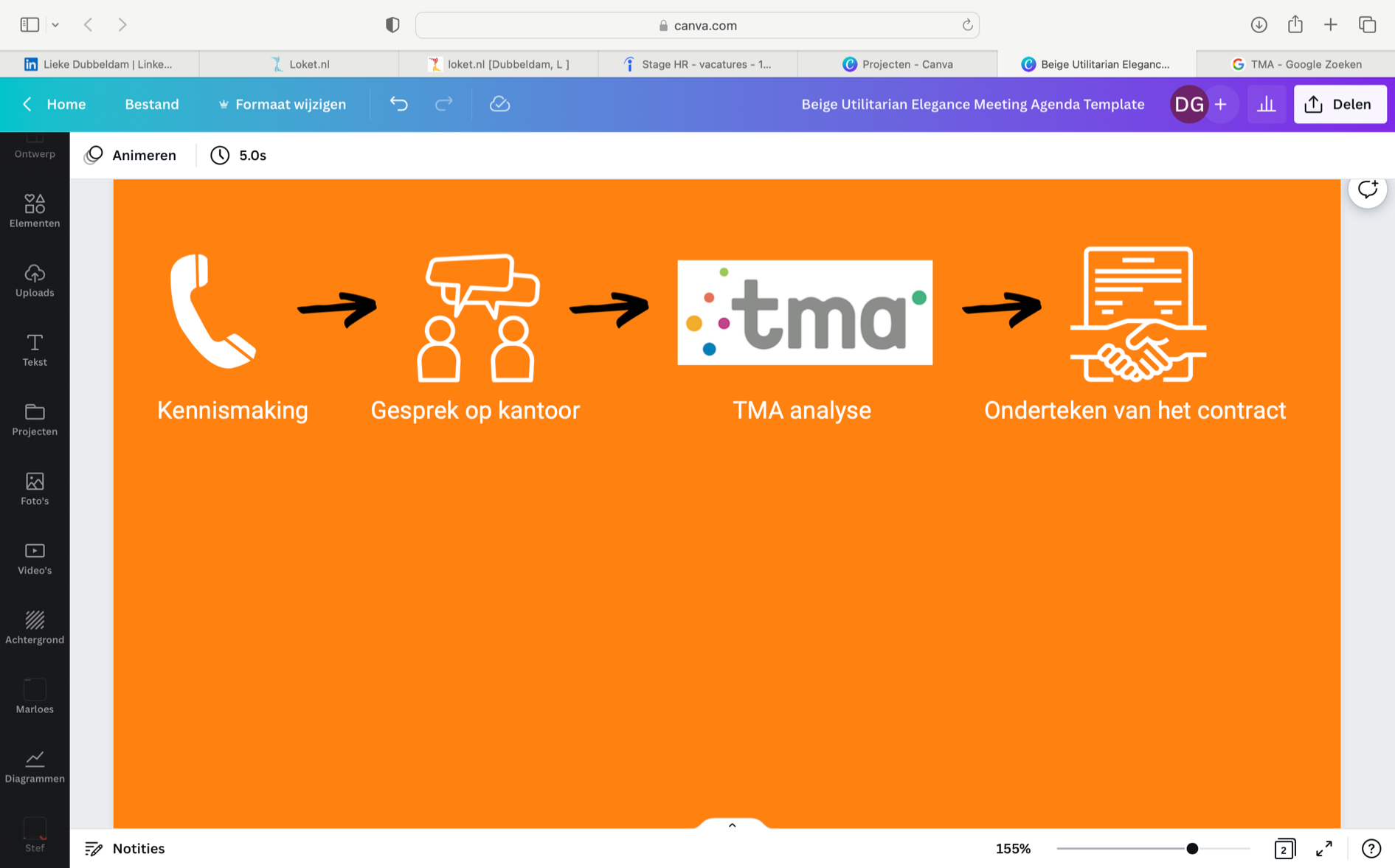 